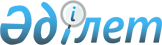 О неотложных мерах по развитию массового спорта в Республике Казахстан
					
			Утративший силу
			
			
		
					Указ Президента Республики Казахстан от 4 мая 1995 г. N 2261. Утратил силу - Указом Президента РК от 28 июля 2000 г. N 422 ~U000422.



          В целях оздоровления населения республики и развития массового
спорта, совершенствования структуры управления и организации данной
работы, а также укрепления финансовой и материально-технической базы
отрасли спорта постановляю:




          1. 
<*>



          Сноска. Пункт 1 - исключен Указом Президента Республики
Казахстан от 16 июля 1996 г. N 3067.  
 U963067_ 
 




          2. Утвердить перечень баз олимпийской подготовки Республики
Казахстан для качественного проведения учебно-тренировочного
процесса штатных национальных команд и крупных международных 
соревнований (прилагается).




          3. Кабинету Министров Республики Казахстан:




          разработать и представить в 1995 году на утверждение Президента
Республики Казахстан государственную программу развития массового
спорта в целях оздоровления населения республики;




          в течение года внести на рассмотрение проект Закона Республики
Казахстан "О спорте";




          отнести базы олимпийской подготовки к объектам, не подлежащим
приватизации, предусматривать ежегодные выделение ассигнований из
республиканского бюджета на их содержание и капитальный ремонт.




          4. Главам местных администраций способствовать развитию массовых




и народных видов спорта, проводить спортивно-оздоровительную работу
среди населения с учетом природно-климатических условий, национальных
традиций и имеющейся материально-спортивной базы.
     5. Настоящий Указ вступает в силу со дня опубликования.
        Президент
    Республики Казахстан

                                         Утвержден
                                     Указом Президента
                                   Республики Казахстан
                                  от 4 мая 1995 г. N 2261

                          Перечень
                 баз олимпийской подготовки
                    Республики Казахстан

                      г. Актюбинск
     Дворец спорта городского спортивного комплекса
                      г. Алматы
     Центральный стадион
     Высокогорный каток "Медеу"
     Горно-спортивная база "Чимбулак"
     Дворец культуры и спорта им. Балуана Шолака
     Конно-спортивная база Министерства по делам молодежи, туризма и
     спорта Республики Казахстан
     Центральный плавательный бассейн
     Плавательный бассейн ЦС ФСО "Динамо"
     Комплекс лыжных трамплинов Министерства образования
     Республики Казахстан
     Спортивный комплекс "Спартак"
     Учебно-тренировочная база "Бутаковка" Министерства образования
     Республики Казахстан
                    Алматинская область
     Республиканский яхт-клуб г. Капчагая
     Республиканский спортивно-стрелковый комплекс ЦК ДОСААФа
     Республики Казахстан г. Каскелена
                    Кокшетауская область
     Лыжный стадион и биатлонное стрельбище г. Щучинска
      
      


					© 2012. РГП на ПХВ «Институт законодательства и правовой информации Республики Казахстан» Министерства юстиции Республики Казахстан
				